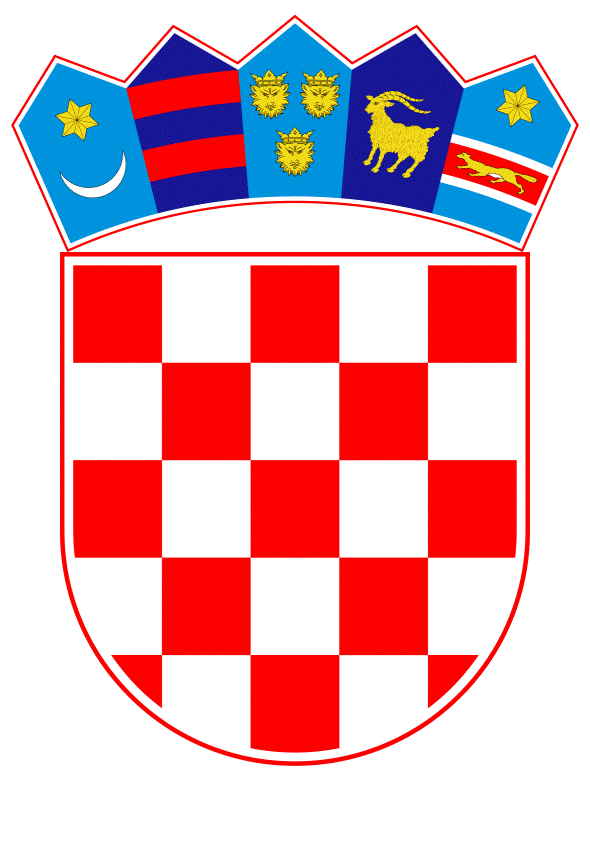 VLADA REPUBLIKE HRVATSKEZagreb, 25. kolovoza 2022.______________________________________________________________________________________________________________________________________________________________________________________________________________________________PRIJEDLOGNa temelju članka 1. i članka 31. stavka 2. Zakona o Vladi Republike Hrvatske („Narodne novine“, br. 150/11., 119/14., 93/16., 116/18. i 80/22.), Vlada Republike Hrvatske je na sjednici održanoj ________________ donijelaODLUKUo donošenju Programa potpore županijskim programima u sektoru mliječnog govedarstva u 2022. godiniI.Donosi se Program potpore županijskim programima u sektoru mliječnog govedarstva, u tekstu koji je Vladi Republike Hrvatske dostavilo Ministarstvo poljoprivrede aktom, KLASA: 326-01/22-04/2, URBROJ: 525-13/851-22-6, od 22. srpnja 2022.II.Ukupna vrijednost Programa potpore iznosi 3.000.000,00 kuna. Sredstva su  osigurana u Državnom proračunu Republike Hrvatske za 2022. godinu unutar proračunske glave 06005 Ministarstva poljoprivrede na proračunskoj aktivnosti K821074 Programi državnih i deminimis potpora i sufinanciranje infrastrukture za razvoj poljoprivrede.III.Zadužuje se Ministarstvo poljoprivrede da na svojim mrežnim stranicama objavi Program iz točke I. ove Odluke. IV.Ova Odluka stupa na snagu danom donošenja. Klasa:Urbroj:Zagreb,PREDSJEDNIK VLADE mr. sc. Andrej Plenković OBRAZLOŽENJESektor poljoprivrede, a posebno primarni proizvođači u sektoru mliječnog govedarstva, izloženi su velikim poremećajima na tržištu. Nakon razdoblja negativnog utjecaja bolesti kvrgave kože, nepovoljni uvjeti proizvodnje mlijeka nastavljaju se provedbom mjera sprječavanja širenja bolesti COVID – 19 koji su dodatno naglašeni rastom cijena stočne hrane i energenata. Posebno veliki poremećaj na tržištu stočne hrane i energenata uzrokovao je ratni sukob izazvan agresijom Rusije na Ukrajinu.Prema podatcima tržišnog informacijskog sustava u poljoprivredi (TISUP) veleprodajne cijene najznačajnijih žitarica dosegle su najviše razine u posljednjih 7 godina čije povećanje u odnosu na isto razdoblje prethodne godine iznosi 50,8 % za pšenicu, 43,0 % za kukuruz, 63,5 % za stočni ječam. Cijena uljarica koje su najčešća komponenta stočne hrane najviše su u posljednjih 7 godine te povećanje u odnosu na isto razdoblje prethodne godine iznosi 63,8 % za soju, 54,8 % za suncokret te 54,1% za suncokretovu sačmu. U skladu s kretanjem cijena inputa, na tržištu cijena gotovih krmnih smjesa za mliječne krave je porasla za 19,79 % u odnosu na isto razdoblje prethodne godine. Opisan slijed negativnih događanja kontinuirano narušava stabilnost proizvodnje mlijeka na hrvatskim mliječnim farmama te bi bez poduzimanja mjera pomoći sektoru moglo doći do prestanka proizvodnje mlijeka na dijelu farmi, odnosno značajnog smanjenja proizvodnje.Jedinice područne (regionalne) samouprave su uviđajući tešku situaciju u sektoru poljoprivrede donijele programe kojima se nastoji pomoći primarnim poljoprivrednicima na svom području. Naročito velika pomoć je potrebna sektoru mliječnog govedarstva. Potreba za potporom nadmašuje materijalne mogućnosti kojima raspolažu jedinice područne (regionalne) samouprave. Provedba programa potpore zahtjeva organizacijski, a time i financijski zahtjevnu aktivnost, iz tog razloga će se ovim Programom osigurati financijska pomoć jedinicama područne (regionalne) samouprave nadoknadom dijela troškova za provedbu njihovih programa. Cilj Programa je pružanje financijske pomoći jedinicama područne (regionalne) samouprave u provođenju programa pomoći proizvođačima u sektoru mliječnog govedarstva. Kroz mjere Programa će se sufinancirati uzgoj i kupovina uzgojno valjanih rasplodnih junica mliječnih i kombiniranih pasmina namijenjenih za proizvodnju mlijeka kao i troškovi sakupljanja i prijevoza mlijeka od primarnih proizvođača do mjesta preuzimanja od strane vozila prerađivača mlijeka. Na taj način se omogućava opstanak mljekarske proizvodnje u krajevima na kojima zbog velikog broja malih proizvođača mlijeka otkupljena količina ne bi opravdavala visoke troškove prijevoza. Budući su ta područja u kojima je intenzivno starenje i odljev stanovništva, kroz ovu mjeru se nastoji omogućiti ostanak stanovništva i poljoprivredna proizvodnja u ruralnim krajevima. Potporom se nastoji očuvati likvidnost gospodarstava koja se bave proizvodnjom mlijeka, ali i pomoći u povećanju obujma proizvodnje i genetskog unaprjeđenja populacije mliječnih krava u Republici Hrvatskoj.Za provedbu Programa osigurana su financijska sredstva u Državnom proračunu Republike Hrvatske za 2022. godinu u iznosu od 3.000.000,00 kuna, unutar proračunske glave 06005 Ministarstva poljoprivrede na proračunskoj aktivnosti K821074 Programi državnih i deminimis potpora i sufinanciranje infrastrukture za razvoj poljoprivrede. Predlagatelj:Ministarstvo poljoprivrede Predmet:Prijedlog odluke o donošenju Programa potpore županijskim programima u sektoru mliječnog govedarstva u 2022. godini